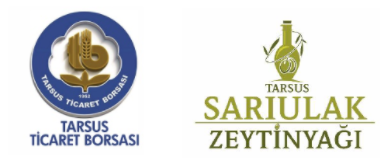 TARSUS SARIULAK ZEYTİNYAĞICOĞRAFİ İŞARET İSİM, LOGO ve AMBLEM KULLANIM SÖZLEŞMESİTARAFLAR:İş bu sözleşme; TARSUS TİCARET BORSASI (TESCİL SAHİBİ olarak anılacaktır) ile ……………………………………………………………. ………………(firma adı) (COĞRAFİ İŞARET KULLANICISI (üreticisi/toptancısı veya perakendecisi) olarak anılacaktır) arasında akdedilmiştir.KONU:İş bu sözleşmenin konusu; COĞRAFİ İŞARET KULLANICISI’ na, TESCİL SAHİBİne ait, Tarsus Sarıulak Zeytinyağı 25.05.2021 tarihinde 767 Tescil Numarasında coğrafi işaretin (COĞRAFİ İŞARET olarak anılacaktır), isim, logo ve ambleminin kullanım hakkının verilmesidir.YASAL DAYANAKLAR:1. 6769 Sayılı Sınai Mülkiyet Kanunu’nun uygulanma şeklini gösterir 22.12.2016 kabul tarihli kanun (RG sayısı: 29944, RG Yayın Tarihi: 10.01.2017) ve ilgili mevzuat,2. Türk Patent ve Marka Kurumu’nun 25/05/2021 tarih ve 767 numaralı tescil belgesi.AMAÇ:Amaç, Tarsus Sarıulak Zeytinyağı coğrafi işaretinin Türk Patent ve Marka Kurumu’nda tescil edilen şartlara ve kriterlere uygun olarak üretilmesini ve denetlenmesini sağlamaktır.TEMEL ESASLAR:Tarsus Sarıulak Zeytinyağı Coğrafi işaret hakkı sahibi TARSUS TİCARET BORSASI ’dır.TARAFLARIN YÜKÜMLÜLÜKLERİ:TESCİL SAHİBİ:1. İşbu Sözleşme uyarınca, TESCİL SAHİBİ, COĞRAFİ İŞARET KULLANICISIna, TESCİL SAHİBİ’ne ait, Tarsus Sarıulak Zeytinyağı 25/05/2021 tarihinde 767 Tescil Numarasında coğrafi işaretin, isim, logo ve ambleminin kullanım hakkını verecektir. Bahsi geçen kullanım hakkı, isim, logo ve amblemin; coğrafi işaretli ürünün her türlü pazarlama, reklam, paketleme kapsamında kullanımını kapsar.2. Sözleşmenin imzalanmasını müteakip, TESCİL SAHİBİ, COĞRAFİ İŞARET KULLANICISIna, Coğrafi İşarete ilişkin bandrol/hologram verecektir.3. TESCİL SAHİBİ, işbu sözleşme ve ilgili mevzuat gereği, sözleşmeye konu ürünün, tescil belgesine uygun üretim/pazarlama faaliyetinde kullanılıp kullanılmadığını denetleyecektir. 4. TESCİL SAHİBİ, bu sözleşmeye taraf olan, coğrafi işaret kullanıcısının izin vermesi halinde ilgili ürünü ve COĞRAFİ İŞARET KULLANICISInı internet sayfası ve sair alanlarda tüketiciye duyuracaktır.COĞRAFİ İŞARET KULLANICISI:1. COĞRAFİ İŞARET KULLANICISI; bu sözleşmeye konu ürünün üretilmesini, işlenmesini, ambalajlanmasını, depolanmasını, satışa konu hale getirilmesini, tanıtılmasını ve pazarlamasını tescil belgesinde belirtilen ölçütler içinde getirmek yükümlülüğündedir. 2. COĞRAFİ İŞARET KULLANICISI, ürün üzerinde, ambalajında, tanıtım ve pazarlamasında coğrafi işareti gösterir isim, logo, amblemi ticari teamüllere uygun şekilde kullanmak zorundadır.3. Menşe işaret ile korumaya alınan Tarsus Sarıulak Zeytinyağıamblem kullanımı Coğrafi İşaret ve Geleneksel Ürün Adı Amblem Yönetmeliği’nin şartları kapsamında kullanılması zorunludur.Amblem, ilgili kanun hükümlerine uygun olarak coğrafi işaretli ürün adı ile birlikte ürün veya ambalaj üzerinde yer alacaktır. Ürünün kendisi veya ambalajı üzerinde kullanılamadığı durumlarda ise işletmede kolayca görülmesini temin edecek şekilde kullanılacaktır. İlgili mevzuatın belirlediği amblem üzerinde değişiklik yapılmayacaktır.4. TESCİL SAHİBİ, tarafından bu sözleşmeye ürüne ait özel bir bandrol/hologram ve benzeri ayırt edici görsel hazırlanması durumunda, COĞRAFİ İŞARET KULLANICISI bu sayılanları ürünün üretim ve pazarlanmasında kullanmak zorundadır.5. COĞRAFİ İŞARET KULLANICISI; Coğrafi işaretin, Türk Patent ve Marka Kurumu’nda tescil edilen şartlara ve kriterlere uygun olarak denetlenmesine izin vermekle yükümlüdür.6. TESCİL SAHİBİ, vermiş olduğu kullanım hakkı karşılığında Coğrafi İşaret Kullanıcısından yıllık ……. TL ücret alacaktır.7. COĞRAFİ İŞARET KULLANICISI, bu maddede belirtilen ücretin 2 ile 5 katı arasında nakit teminat alabilecektir. Teminat, bu sözleşmede yazılı yükümlülükleri güvence altına alma amaçlı olup; sözleşmenin yenilenmemesi halinde COĞRAFİ İŞARET KULLANICISIna iade edilecektir.YAPTIRIMLARTESCİL SAHİBİ tarafından olağan ya da şikayete bağlı denetimler sonucunda, COĞRAFİ İŞARET KULLANICISI’nın Tarsus Sarıulak Zeytinyağı’nin bu Sözleşme hükümlerine ve tescil edilen hususlara uymadığı tespit edilirse Denetleme Komisyonunca alınacak karar ile;- İlkinde, COĞRAFİ İŞARET KULLANICISI uyarılır ve bu sözleşmeye göre alınmış olan teminatın 1/2’si TESCİL SAHİBİ lehine gelir kaydedilir. Eksilen teminat tutarının, COĞRAFİ İŞARET KULLANICISI tarafından 7 gün içerisinde tamamlatılması zorunludur.- Aynı COĞRAFİ İŞARET KULLANICISInın sözleşme süresi içerisinde ikinci bir ihlal gerçekleştirdiğinin tespiti halinde, ikinci kez uyarılır ve bu sözleşmeye göre alınmış olan teminatın 1/2’si TESCİL SAHİBİ lehine gelir kaydedilir. Eksilen teminat tutarının, coğrafi işaret kullanıcısı tarafından 7 gün içerisinde tamamlatılması zorunludur. - Aynı COĞRAFİ İŞARET KULLANICISI’nın sözleşme süresi içerisinde üçüncü bir ihlal gerçekleştirdiğinin tespiti halinde teminatın tamamı TESCİL SAHİBİ tarafından gelir kaydedilir. Bu durumda işbu sözleşme kendiliğinden fesholmuş sayılarak Tarsus Sarıulak Zeytinyağıcoğrafi işaretini içerir kullandığı tüm materyallerinden çıkartılması ile TESCİL SAHİBİne gerekli olan tüm evrakların teslimi sağlanır.SÖZLEŞME SÜRESİCOĞRAFİ İŞARET KULLANICISI ile yapılan sözleşme; tanzim tarihinden itibaren (bir) 1 yıldır. Bir yıllık sona ermesinden 1 ay öncesine kadar, taraflarca sözleşmenin feshedilmemiş olması durumunda, sözleşme aynı koşullarla 1’er yıl uzamış sayılır.UYUŞMAZLIKLAR ve YÜRÜRLÜK1. İhtilaf halinde TOBB UYUM Arabuluculuk ve Uyuşmazlık Çözüm Merkezi yetkilidir. 2. İşbu satış sözleşmesi … madde ve … sayfa olarak …./…/2021 tarihinde iki nüshadan ibaret tanzim edilmiş ve Tescil Sahibi ve Coğrafi İşaret Kullanıcısı tarafından imza olunmuştur.Tescil SahibiOda/Borsa Adı: TARSUS TİCARET BORSASICoğrafi İşaret Kullanıcısı FirmaUnvanı:Vergi Numarası:Adres:Tel:Cep:e-mail:Yetkili Ad-Soyadı:ODA/BORSA ADINA COĞRAFİ                                                                  İŞARET KULLANICISI ADINA